ΑΝΑΚΟΙΝΩΣΗ ΕΓΓΡΑΦΩΝ ΜΕΤΑΠΤΥΧΙΑΚΩΝ ΦΟΙΤΗΤΩΝ “ΙΑΤΡΙΚΗ ΦΥΣΙΚΗ” ΑΚΑΔ. ΕΤΟΥΣ 2016-2017Ανακοινώνεται ότι οι εγγραφές για τους Α’ ετείς  φοιτητές του ΠΜΣ «Ιατρική Φυσική»  θα πραγματοποιηθούν από Τρίτη 8 Νοεμβρίου 2016 έως και Παρασκευή 18 Νοεμβρίου 2016 και ώρες 09.00-12.00.  Παρακαλούνται οι μεταπτυχιακοί φοιτητές/τριες να προσκομίσουν: Δύο (2) φωτογραφίες τύπου αστυνομικής ταυτότηταςΤην αστυνομική τους ταυτότηταΓια τους άνδρες: Πιστοποιητικό Γέννησης, όπου θα αναγράφεται το Μητρώο Αρρένων.Ακολουθεί η λίστα με τους επιτυχόντες και σε περίπτωση μη εγγραφής τους εντός του προκαθορισμένου χρονικού διαστήματος, χάνουν το δικαίωμα εγγραφής και παρακολούθησης στο πρόγραμμα:Βαλλιαντή Άννα, Πτυχιούχος Τμήματος Φυσικής Αριστοτέλειου Πανεπιστημίου Θεσσαλονίκης	Ευγενίου Αντώνιος, Πτυχιούχος Τμήματος  Φυσικής Πανεπιστημίου Κύπρου Θεοδωροπούλου Κωνσταντίνα, Πτυχιούχος Τμήματος Φυσικής Πανεπιστημίου ΠατρώνΚαντελέρ Χαράλαμπος, Πτυχιούχος Τμήματος Φυσικής Εθνικού και Καποδιστριακού Πανεπιστημίου Αθηνών	Καραμούντζου Γεωργία, Πτυχιούχος Τμήματος Φυσικής Πανεπιστημίου ΠατρώνΚίντζιος Χρίστος, Πτυχιούχος Τμήματος Εφαρμοσμένων Μαθηματικών Πανεπιστημίου ΚρήτηςΚοζόμπολης Αναστάσιος, Πτυχιούχος Τμήματος Φυσικής Πανεπιστημίου ΠατρώνΚριθαρίδου Άννα, Πτυχιούχος Τμήματος Φυσικής Πανεπιστημίου ΠατρώνΛίβα Στυλιανή, Πτυχιούχος Τμήματος Φυσικής Αριστοτέλειου Πανεπιστημίου Θεσσαλονίκης	Μακρυγιάνης Κων/νος,  Πτυχιούχος Τμήματος Φυσικής Πανεπιστημίου ΠατρώνΜυλωνά Βασιλική, Πτυχιούχος Τμήματος Φυσικής Πανεπιστημίου ΠατρώνΠαπαδόπουλος Κων/νος, Διπλωματούχος Σχολής Εφαρμοσμένων Μαθηματικών και Φυσικών Επιστημών Εθνικού Μετσόβιου ΠολυτεχνείουΦούρας Αθανάσιος, Πτυχιούχος Τμήματος Ηλεκτρονικών Μηχανικών ΑΤΕΙ ΑθήναςΑπό τη Γραμματεία      Ε Λ Λ Η Ν Ι Κ Η  Δ Η Μ Ο Κ Ρ Α Τ Ι Α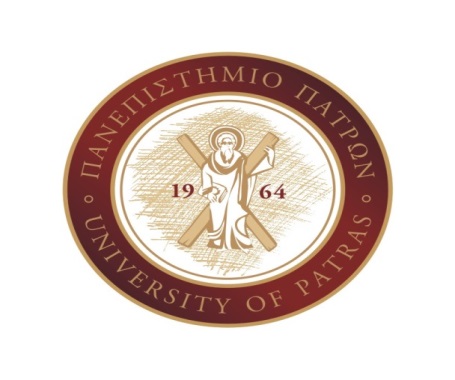 ΣΧΟΛΗ ΕΠΙΣΤΗΜΩΝ ΥΓΕΙΑΣΤΜΗΜΑ ΙΑΤΡΙΚΗΣΓΡΑΜΜΑΤΕΙΑΤηλ.: 2610/969100-8Fax:  2610/996103   E-mail: secretary@med.upatras.gr